 FISHING COMPETITION FOR BIGGEST RAY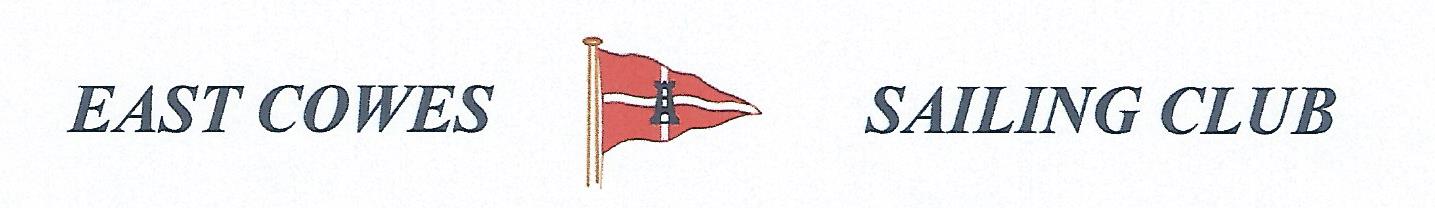 Sunday 28th April 2019Weather PermittingHigh Tide 0700, 2000   Low Tide 12.00 PM  2 rods per person allowed;  £5 entry per person.Fishing starts from 0700 and prizes awarded at 18.00 at the club house for heaviest Ray. If released, fish weighed on boat and preferably photo taken.Affiliated club members welcomeFor further information contact Richard Davis Rear Commodore Motor Boats & Fishing – email motor@eastcowessc.co.uk Mobile 07958 629116; Or Mike Harvey 07746188062; Dave Bonham 07975898227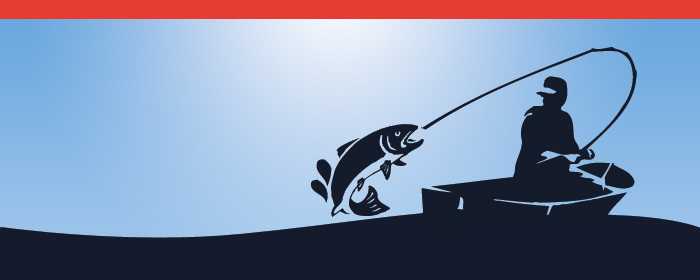 